ЧЕРКАСЬКА ОБЛАСНА РАДАГОЛОВАР О З П О Р Я Д Ж Е Н Н Я14.04.2020                                                                            № 152-рПро надання одноразовоїгрошової допомогиВідповідно до статті 55 Закону України «Про місцеве самоврядування
в Україні», рішень обласної ради від 29.12.2006 № 7-2/V «Про затвердження Положення про порядок та умови надання обласною радою одноразової грошової допомоги» (зі змінами), від 20.12.2019 № 34-47/VІI «Про обласний бюджет Черкаської області на 2020 рік» (зі змінами), враховуючи відповідні заяви депутатів обласної ради:1. Виділити виконавчому апарату обласної ради кошти в сумі 141 480,00 грн (головний розпорядник коштів – обласна рада, КПКВК 0113242 «Інші заходи у сфері соціального захисту і соціального забезпечення»)
для надання одноразової грошової допомоги громадянам за рахунок коштів обласного бюджету:2. Фінансово-господарському відділу виконавчого апарату обласної ради провести відповідні виплати.3. Контроль за виконанням розпорядження покласти на керівника секретаріату обласної ради ПАНІЩЕВА Б.Є. та начальника фінансово-господарського відділу, головного бухгалтера виконавчого апарату обласної ради РАДЧЕНКО Л.Г.Голова									А. ПІДГОРНИЙ1Бойко Альона Володимирівна, Кам’янський р-н, с. Юрчиха2000,002Броцький Сергій Вікторович, м. Умань18500,003Василенко Наталія Іванівна, смт Лисянка5000,004Глигало Ірина Валеріївна, м. Кам’янка2500,005Двуреченська Надія Семенівна, м. Сміла5000,006Дородних Наталія Анатоліївна, м. Кам’янка2000,007Дриженко Микола Васильович, м. Кам’янка2480,008Дудко Людмила Андріївна, м. Черкаси1000,009Залива Наталія Григорівна, м. Кам’янка2000,0010Каленюк Олександр Васильович, м. Черкаси5000,0011Каспряк Зоя Петрівна, м. Кам’янка2500,0012Короп Світлана Раімівна, м. Черкаси5000,0013Ламтєва Надія Миколаївна, м. Кам’янка2500,0014Латенко Аліє Фератівна, м. Сміла5000,0015Лукіна Катерина Іванівна, м. Черкаси1000,0016Манько Ярослав Миколайович, м. Кам’янка2500,0017Мирошник Ніна Миколаївна, Черкаський р-н, с. Кумейки7000,0018Москаленко Софія Феодосіївна, Черкаський р-н, с. Яснозір’я14000,0019Павленко Ганна Олексіївна, Кам’янський р-н, с. Юрчиха2500,0020Пилипенко Микола Степанович, м. Черкаси4000,0021Погорілий Петро Павлович,Черкаський р-н, с. Червона Слобода5000,0022Потапенко Юрій Михайлович, м. Черкаси5000,0023Приблуда Оксана Вікторівна, м. Кам’янка2000,0024Скакун Інна Володимирівна, м. Умань8000,0025Ткаченко Галина Олександрівна, м. Шпола4000,0026Шаповал Валентина Василівна, Уманський р-н, с. Сушківка16000,0027Щедріна Наталія Олександрівна, м. Черкаси5000,0028Щедріна Раїса Іванівна, м. Черкаси5000,00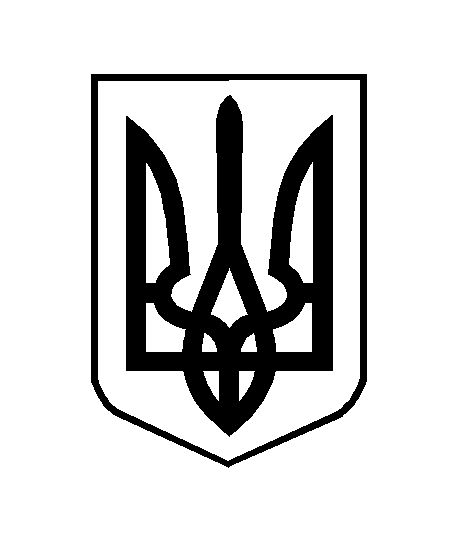 